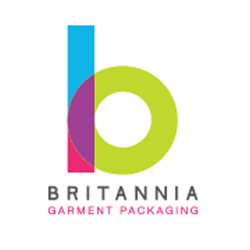 Company name:Delivery postcode only & telephone: Order quantity (moq 1000pcs):Pantone colour(s): 

Background colour: Text Colour: For heat transfers you will need to provide your own artwork in high resolution complete with sizing stated. 